РОССИЙСКАЯ ФЕДЕРАЦИЯСвердловская областьДУМА  ПЫШМИНСКОГО  ГОРОДСКОГО  ОКРУГА(6 созыв, 27  заседание)Р Е Ш Е Н И Еот 27 ноября 2019г.   № 170       пгт. ПышмаО внесении изменений в решение Думы Пышминского городского округа от 19.12.2018 № 100 «Об утверждении прогнозного плана (программы) приватизации муниципального имущества Пышминского городского округа на 2019 год»Рассмотрев обращение администрации Пышминского городского округа, руководствуясь Федеральным законом от 21.12.2001 № 178-ФЗ «О приватизации государственного и муниципального имущества», в соответствии с Положением о порядке управления муниципальным имуществом Пышминского городского округа, утвержденным решением Думы Пышминского городского округа от 25.05.2011 № 234, Дума Пышминского городского округа РЕШИЛА:В решение Думы Пышминского городского округа от 19.12.2018 № 100 «Об утверждении прогнозного плана (программы) приватизации муниципального имущества Пышминского городского округа на 2019 год» (далее – решение от 19.12.2018 № 100)  внести следующие изменения:таблицу приложения к решению от 19.12.2018 № 100 дополнить строками 11, 12 следующего содержания:«».Опубликовать настоящее решение в газете «Пышминские вести» и разместить на официальном сайте Пышминского городского округа в информационно-телекоммуникационной сети «Интернет».Настоящее решение вступает в силу с момента опубликования.11Нежилое помещение, расположенное по адресу: Свердловская область, Пышминский район, с. Трифоново, ул. Энергостроителей, д. 12, кв. 3, общей площадью 52,6 кв.м, с кадастровым номером 66:20:1301001:874Аукцион, открытый по составу участников, открытый по форме подачи предложений о цене имущества659000,00в течение 2019 года12Нежилое помещение, расположенное по адресу: Свердловская область, Пышминский район, с. Трифоново, ул. Энергостротелей, д. 12, кв. 2, общей площадью 32,1 кв.м, с кадастровым номером 66:20:1301001:873Аукцион, открытый по составу участников, открытый по форме подачи предложений о цене имущества441000,00в декабре 2019 годаПредседатель Думы Пышминского городского округа_____________ А.В. АртамоновГлава Пышминского городского округа______________ В.В. Соколов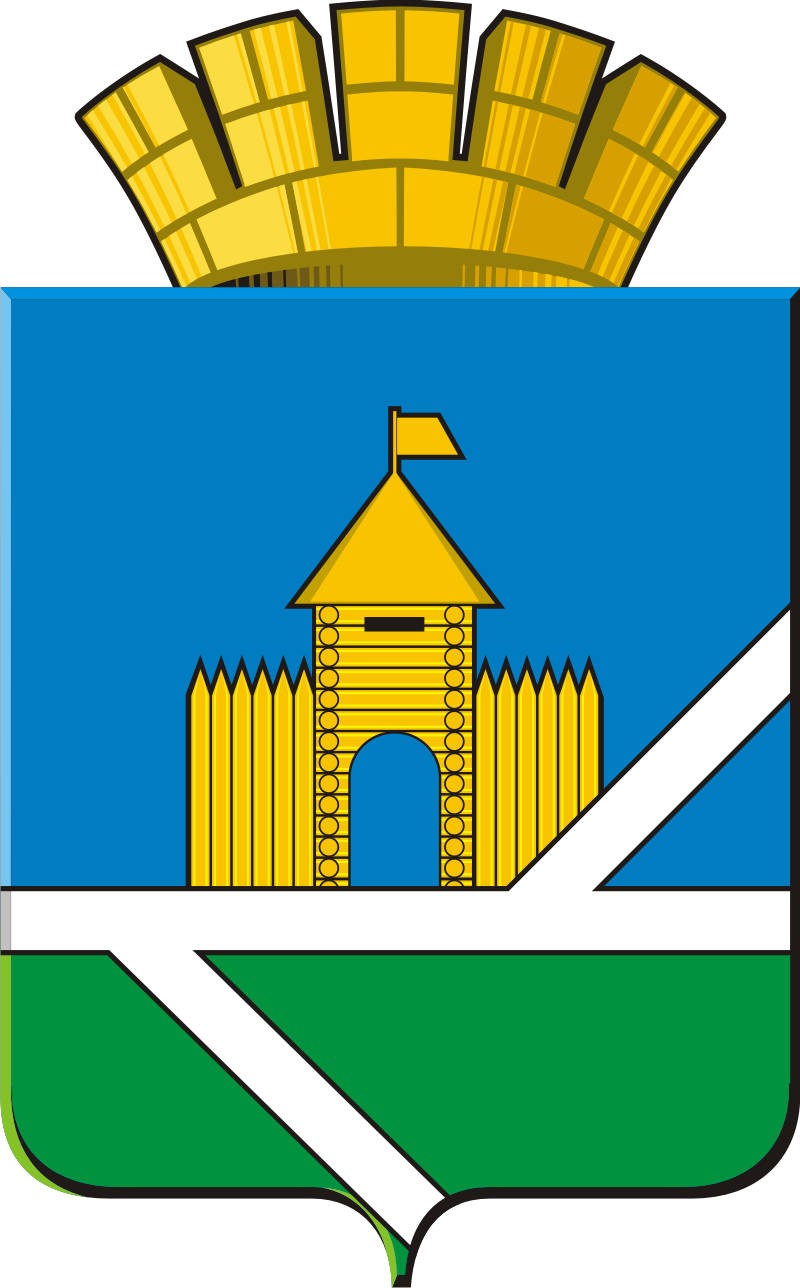 